Имею честь направить Государствам – Членам Совета вклад, представленный Аргентинской Республикой, Содружеством Багамских Островов, Федеративной Республикой Бразилией, Канадой, Мексикой и Соединенными Штатами Америки.	Хоулинь ЧЖАО
	Генеральный секретарь проект новой резолюции ХХХ(принята на [десятом] пленарном заседании)Группа экспертов по Регламенту международной электросвязи (ГЭ-РМЭ)Совет,учитываяa)	Статью 25 Устава МСЭ о всемирных конференциях по международной электросвязи (ВКМЭ);b)	пункт 48 Статьи 3 Конвенции МСЭ о других конференциях и ассамблеях;c)	Резолюцию 146 (Пересм. Дубай, 2018 г.) Полномочной конференции о регулярном рассмотрении и пересмотре Регламента международной электросвязи;d)	Резолюцию 4 (Дубай, 2012 г.) Всемирной конференции по международной электросвязи о регулярном рассмотрении Регламента международной электросвязи,напоминая,что Совет 2016 года создал Группу экспертов по Регламенту международной электросвязи (ГЭ-РМЭ), которая в соответствии со своим кругом ведения подготовила заключительный отчет о рассмотрении РМЭ 2012 года, впоследствии представленный Полномочной конференции 2018 года,решает1	вновь созвать Группу экспертов по Регламенту международной электросвязи (ГЭ-РМЭ), открытую для всех Государств-Членов и Членов Секторов, с пересмотренным кругом ведения, приведенным в Приложении 1 к настоящей Резолюции;2	что у этой Группы будет председатель и шесть заместителей председателя – по одному из каждого региона МСЭ, которые назначаются Советом, принимая во внимание компетентность и квалификацию, а также способствуя укреплению гендерного баланса;3	что ГЭ-РМЭ должна подготовить отчет о ходе работы для сессии Совета 2020 года и последующих сессий Совета;4	что ГЭ-РМЭ должна подготовить заключительный отчет для сессии Совета 2022 года для представления отчета Полномочной конференции 2022 года с комментариями Совета;5	что к данной Группе должны применяться Общий регламент конференций, ассамблей и собраний Союза и Правила процедуры Совета, относящиеся к рабочим группам Совета;6	что в максимально возможной степени будут обеспечиваться дистанционное участие, веб-трансляция и расшифровка речи;7	что все выходные документы собраний Группы должны быть общедоступными, а все входные документы должны быть общедоступными в соответствии с Политикой обеспечения доступа к документам МСЭ;8	что ГЭ-РМЭ следует проводить очные собрания в рамках блока собраний рабочих групп Совета начиная с 2019 года и что заключительное очное собрание следует провести перед сессией Совета в 2022 году,поручает Генеральному секретарюпринять необходимые меры для выполнения настоящей Резолюции,поручает Директорам Бюро1	каждому в сфере своей компетенции, с использованием рекомендаций соответствующей Консультативной группы, вносить вклад в работу Группы, признавая, что Сектор стандартизации электросвязи МСЭ выполняет основную часть работы, относящейся к РМЭ;2	представить результаты своей работы ГЭ-РМЭ;3	рассмотреть вопрос о предоставлении стипендий, при наличии ресурсов, согласно Резолюции о мерах, направленных на совершенствование, популяризацию и укрепление программы стипендий МСЭ, и с особым вниманием в отношении развивающихся и наименее развитых стран, в соответствии со списком, установленным Организацией Объединенных Наций, чтобы расширить их участие в работе Группы,предлагает Государствам-Членам и Членам Секторовучаствовать в работе ГЭ-РМЭ и вносить в нее вклад по рассмотрению Регламента международной электросвязи.приложение 1Круг ведения 
Группы экспертов по Регламенту международной электросвязи (ГЭ-РМЭ)1	На основе вкладов, представленных Государствами-Членами, Членами Секторов, и, при необходимости, вкладов Директоров Бюро ГЭ-РМЭ должна провести всеобъемлющее рассмотрение РМЭ с целью достичь консенсуса в отношении дальнейшей работы, касающейся РМЭ.2	ГЭ-РМЭ должна провести рассмотрение всех положений РМЭ 2012 года, принимая во внимание новые тенденции и возникающие вопросы в среде международной электросвязи/ИКТ.3	В рассмотрение следует включить, в том числе:a)	значение РМЭ как административного регламента для содействия предоставлению и развитию услуг и сетей международной электросвязи;b)	гибкость положений РМЭ 2012 года, или отсутствие таковой, в плане учета технических достижений, включая новые тенденции в области электросвязи/ИКТ;c)	оценку необходимости положений договорного уровня, касающихся постоянно меняющихся технических, политических и регламентарных условий.4	ГЭ-РМЭ представит отчет о ходе работы, отражающий все точки зрения об РМЭ, Совету 2020 года и заключительный отчет Совету 2022 года для рассмотрения и представления с комментариями Совета Полномочной конференции 2022 года.______________СОВЕТ 2019
Женева, 10–20 июня 2019 года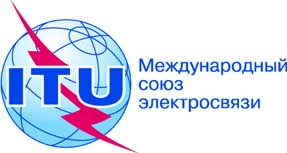 Пункт повестки дня: PL 1.7Документ C19/79-RПункт повестки дня: PL 1.727 мая 2019 годаПункт повестки дня: PL 1.7Оригинал: английскийЗаписка Генерального секретаряЗаписка Генерального секретаряВКЛАД ОТ Аргентинской Республики, Содружества Багамских Островов, ФЕДЕРАТИВНОЙ РЕСПУБЛИКИ БРАЗИЛИи, КАНАДЫ, МЕКСИКИ 
И СОЕДИНЕННЫХ ШТАТОВ АМЕРИКИВКЛАД ОТ Аргентинской Республики, Содружества Багамских Островов, ФЕДЕРАТИВНОЙ РЕСПУБЛИКИ БРАЗИЛИи, КАНАДЫ, МЕКСИКИ 
И СОЕДИНЕННЫХ ШТАТОВ АМЕРИКИПРОЕКТ НОВОЙ РЕЗОЛЮЦИИ О ГРУППЕ ЭКСПЕРТОВ по Регламенту международной электросвязи (ГЭ-РМЭ)ПРОЕКТ НОВОЙ РЕЗОЛЮЦИИ О ГРУППЕ ЭКСПЕРТОВ по Регламенту международной электросвязи (ГЭ-РМЭ)